OZNÁMENÍ O VYHLÁŠENÍ VÝBĚROVÉHO ŘÍZENÍ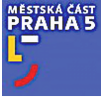   Městská část Praha 5 – Úřad městské části Praha 5 zastoupena tajemnicí Úřadu městské části Praha 5vyhlašuje dne 07.11.2022 výběrové řízení na obsazení pracovního místa                                                     úředník/ úřednice                         „Referent/ka pracoviště PR a tiskového“                     Odbor vnějších vztahů a komunikace, Úřad městské části Praha 5                                                    (pozice č. 85/2022)Sjednaný druh práce: referent/ka pracoviště PR a tiskového, s místem výkonu práce Praha.Pracovní poměr bude sjednán na dobu neurčitou, na plný pracovní úvazek.Platové zařazení: 9. platová třída v souladu s nařízením vlády č. 341/2017 Sb., o platových poměrech zaměstnanců ve veřejných službách a správě, ve znění pozdějších předpisů. Po zapracování možnost přiznání osobního příplatku dle schopností, výkonu a aktivit s ohledem na vnitřní předpis.Předpokládaný datum nástupu: dohodou po skončení výběrového řízení.Stručná náplň práce:podílí se na vytváření a realizaci projektů a programů informování a prezentace činnosti MČ Praha 5 ve vztahu k veřejnosti,podílí se na přípravě podkladů pro jednání RMČ a ZMČ Praha 5 dle pokynů nadřízeného,zajišťuje objednávky, smlouvy, dohody a jiné dokumenty spojené s agendou pracoviště,zajišťuje vedení evidence smluv a objednávek pracoviště,podílí se na koordinaci vnější a vnitřní komunikace,spolupracuje se starostou, RMČ, redakční radou a odbory MČ Praha 5, a informuje je o interních i externích komunikačních aktivitách MČ Praha 5,odpovídá za vyhledávání mediálně zajímavých témat nebo aktuálních kauz z monitoringu médií,zajišťuje distribuci časopisu „Pětka“ v budově úřadu a jeho nahrávání na web a triobo,zajišťuje produkční PR činnost dle pokynů nadřízeného.Předpoklady pro vznik pracovního poměru:fyzická osoba, která dosáhla věku 18 let,občan České republiky nebo cizí státní občan s trvalým pobytem v České republice,velmi dobrá znalost českého jazyka,způsobilost k právním úkonům,bezúhonnost (za bezúhonnou se nepovažuje fyzická osoba, která byla pravomocně odsouzena pro trestný čin spáchaný úmyslně nebo pro trestný čin spáchaný z nedbalosti za jednání související s výkonem veřejné správy, pokud se podle zákona na tuto osobu nehledí, jakoby nebyla odsouzena).Požadované vzdělání: vyšší odborné vzdělání nebo střední vzdělání s maturitní zkouškou.Požadovaný obor, zaměření: nejlépe žurnalistika nebo obdobné v oboru požadované práce.Další požadavky: Orientace v obecných právních předpisech, zejména znalost:zákona č. 131/2000 Sb., o hlavním městě Praze, zákona č. 106/1999 Sb., o svobodném přístupu k informacím,zákona č. 110/2019 Sb., o zpracování osobních údajů, vše ve znění pozdějších předpisů.Osobnostní předpoklady pro výkon sjednaného druhu práce:vynikající vyjadřovací schopnost v písemném i ústním projevu,znalost nástrojů digitální komunikace,přesnost, spolehlivost, odolnost vůči stresu, samostatnost, pečlivost.Vítány: praxe v oboru požadované práce ve státní správě a samosprávě,znalost práce s IS GINIS nebo v systémech obdobných,uživatelská znalost práce na PC (Codexis, Word, Excel, Outlook, internet)znalost práce na sociálních sítích (např.: Web, Facebook, Instagram, Twitter, Youtube, LinkedIn) včetně znalosti jejich analytických funkcí.Nabízíme tyto benefity:pružnou pracovní dobu,5 týdnů dovolené + 4 sick days, kartu MultiSport, příspěvek na dopravu, příspěvek na penzijní připojištění, stravenky v hodnotě 100,-Kč, příspěvek na sociální výpomoc,podporu dalšího vzdělávání a zvyšování kvalifikace,práci v profesionálním kolektivu v příjemném pracovní prostředí,výhodnou polohu pracoviště v centru hlavního města Prahy.Zájemce podává písemnou přihlášku, která musí obsahovat tyto náležitosti:jméno, příjmení, titul,datum a místo narození,státní příslušnost,místo trvalého pobytu,číslo občanského průkazu nebo čísla dokladu o povolení k pobytu, jde-li o cizího státního občana,datum a podpis.Formulář přihlášky je dostupný na webových stránkách Městské části Praha 5, Úřad městské části Praha 5, Kariérní stránky (https://www.e-zamestnani.cz/nabidka-prace-na-urade/hlavni-mesto-praha/kariera-mestska-cast-praha-5/)K přihlášce je nutno připojit tyto doklady: životopis, ve kterém se uvedou údaje o dosavadních zaměstnáních a o odborných znalostech a dovednostech týkajících se správních činností,originál nebo ověřenou kopii výpisu z evidence Rejstříku trestů ne starší než 3 měsíce; u cizích státních příslušníků též obdobný doklad osvědčující bezúhonnost vydaný domovským státem, pokud takový doklad domovský stát nevydává, doloží se bezúhonnost čestným prohlášením,ověřenou kopii dokladu o nejvyšším dosaženém vzdělání.Přihlášku s požadovanými doklady je nutno doručit v uzavřené obálce tak, aby ji vyhlašovatel obdržel nejpozději dne 24.11.2022 v podatelně Úřadu městské části Praha 5, nám. 14. října 4, 150 22 Praha 5. V případě osobního podání pouze v době úředních hodin podatelny.Kontaktní osoba: Mgr. Jana Klímová, personalistkaTelefon: 257 000 987Email: jana.klimova@praha5.cz                           Na obálku uveďte:„Výběrové řízení – pozice č. 85/2022 – referent/ka pracoviště PR a tiskového – NEOTVÍRAT“Městská část Praha 5 – Úřad městské části Praha 5Odbor Kancelář tajemníkaoddělení personální a mzdovédo rukou personalistky Mgr. Jany KlímovéPřihlášku do výběrového řízení lze podat rovněž prostřednictvím datové schránky Městské části Praha 5.  U požadovaných příloh k přihlášce musí být provedena autorizovaná konverze do elektronické podoby, pokud nejsou doloženy v listinné podobě. Přihlášku s požadovanými doklady je nutno podat tak, aby ji vyhlašovatel obdržel ve výše uvedeném termínu do datové schránky yctbyzq. Do předmětu v datové zprávě prosím uveďte: VÝBĚROVÉ ŘÍZENÍ – POZICE Č. 85/2022 – REFERENT/KA PRACOVIŠTĚ PR A TISKOVÉHO - NEOTVÍRATVyhlašovatel si vyhrazuje právo zrušit výběrové řízení bez uvedení důvodu kdykoliv v jeho průběhu nebo nevybrat žádného zájemce.V Praze:   07.11.2022                                                                                                      JUDr. Kateřina Černá                                                                                             tajemnice Úřadu městské části Praha 5                                                                           (podepsáno elektronicky)Poučení: Poskytnuté osobní údaje budou zpřístupněny pouze zaměstnancům oddělení personálního a mzdového a členům výběrové komise. Po skončení výběrového řízení budou neúspěšným zájemcům vráceny veškeré poskytnuté doklady. Podle § 9 odst. 6 zákona č. 312/2002 Sb., o úřednících územních samosprávných celků a o změně některých zákonů, nese uchazeč náklady, které mu účastí ve výběrovém řízení vznikly.Při výběru uchazečů a uchazeček o volná pracovní místa jsou jak dodržovány principy rovných příležitostí mezi muži a ženami a zachovávány postupy zajišťující rovné zacházení, tak je dodržována ochrana jimi poskytnutých osobních údajů v souladu s platnými právními předpisy. Při získávání a výběru uchazečů a uchazeček o volná pracovní místa dodržujeme v souladu s platnými právními předpisy ochranu osobních údajů. Dovolujeme si upozornit, že Úřad městské části Praha 5 nevede žádnou databázi zájemců o zaměstnání. Případné žádosti o zaměstnání, které nejsou reakcí na zveřejněné výběrové řízení či oznámení o obsazení volného místa, jsou zájemcům o zaměstnání vráceny. Podle § 16 odst. 3, 4 a 5 zákona č. 312/2002 Sb., o úřednících územních samosprávných celků a o změně některých zákonů, úředník nesmí být členem řídícího, dozorčího nebo kontrolního orgánu právnické osoby, jejímž předmětem činnosti je podnikání; úředník může vykonávat jinou výdělečnou činnost jen s předchozím písemným souhlasem zaměstnavatele; uvedená omezení se nevztahují na činnost vědeckou, pedagogickou, publicistickou, literární nebo uměleckou, na činnost znalce nebo tlumočníka vykonávanou podle zvláštního právního předpisu pro soud nebo správní úřad, na činnost v poradních orgánech vlády a na správu vlastního majetku.Na vědomí: Mgr. Drahomíra Komedová, MPA     ………………………………… Mgr. Petr Janů                                   …………………………………